FENERBAHÇE SPOR KULÜBÜKONGRE ÜYELİĞİNE GEÇİŞ FORMUİş bu müracaat formunda talep edilen bilgiler, Fenerbahçe Spor Kulübü tüzüğüne göre üyelik hakkının kazanılmasına ve devamına esas ve dayanak teşkil edecektir.T.C.Kimlik No. AdıSoyadıBaba AdıDoğum Tar.ve Yeri Kan GrubuUyruğu (Tabiyeti)Anne AdıMedeni HaliÖğrenim Durumu(İlk, Orta, Lise, Üniversite, Lisans Üstü)Ev AdresiMahalle/Semt Posta Kodu Ev Telefonuİşi veya Mesleğiİlçe İl0....../... ... ... ... ... ... ...	0....../... ... ... ... ... ... ...Tebligat Gönderim Adresi Ev	İşVefat eden üyelerimizle ilgili SMS ile bilgilendirme almak istiyorum.Evet	HayırÇalışma ŞekliSerbest MeslekÖzel Sektör ÜcretliKamu Sektörü ÜcretliEmekli ve ÇalışıyorSektörFirma İsmiÖğrenciEmekliEv HanımıÇalışmıyorİş AdresiMahalle/Semt Posta   Kodu İş Telefonu Cep TelefonuE-Mail Adresi0....../... ... ... ... ... ... ...0....../... ... ... ... ... ... ...İlçe İlFaks 0....../... ... ... ... ... ... ...0....../... ... ... ... ... ... ...Üyesi Bulunduğunuz Kulüpler Var mı?Var YokHangi Kulüp/lerÜyelik süreciniz tamamlandıktan sonra, üyelik kitiniz tebligat adresinize gönderilecektir. Üyelik kitinin içinde gönderilecek kongre üyelerimize özel tasarlanmış forma için cinsiyet ve beden tercihinizi lütfen işaretleyiniz.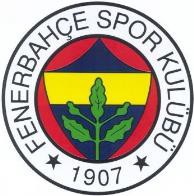 Formdaki beyanımın doğru olduğunu, belge ve kayıtlara uygun bulunduğunu, beyanım ile ilgili tüm sorumluluğun bana ait olduğunu, kabul ve taahhüt ederimFB.Fr.48	14.10.2016 (05)